Inglês
1 –We learned a lot about arts in the past few days. What other types of art do you know?Look at the pictures.Circle what is ART, in your opinion.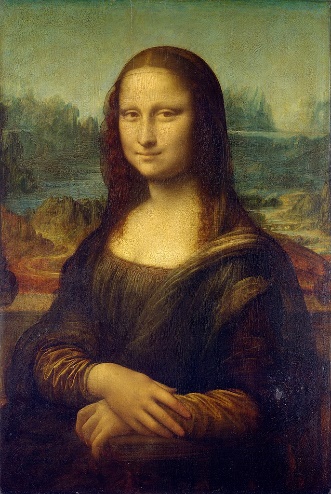 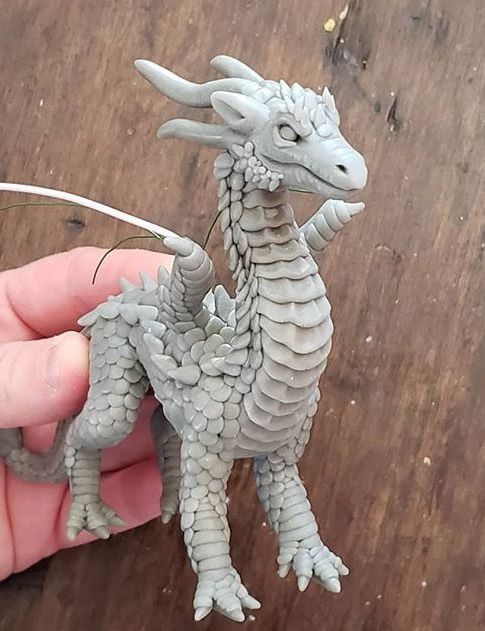 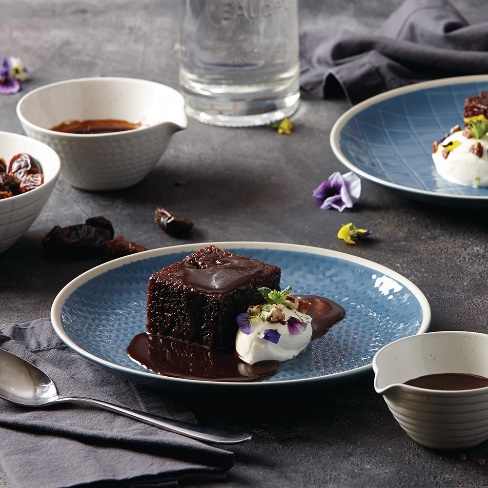 A PAINTING				A SCULPTURE			A MEAL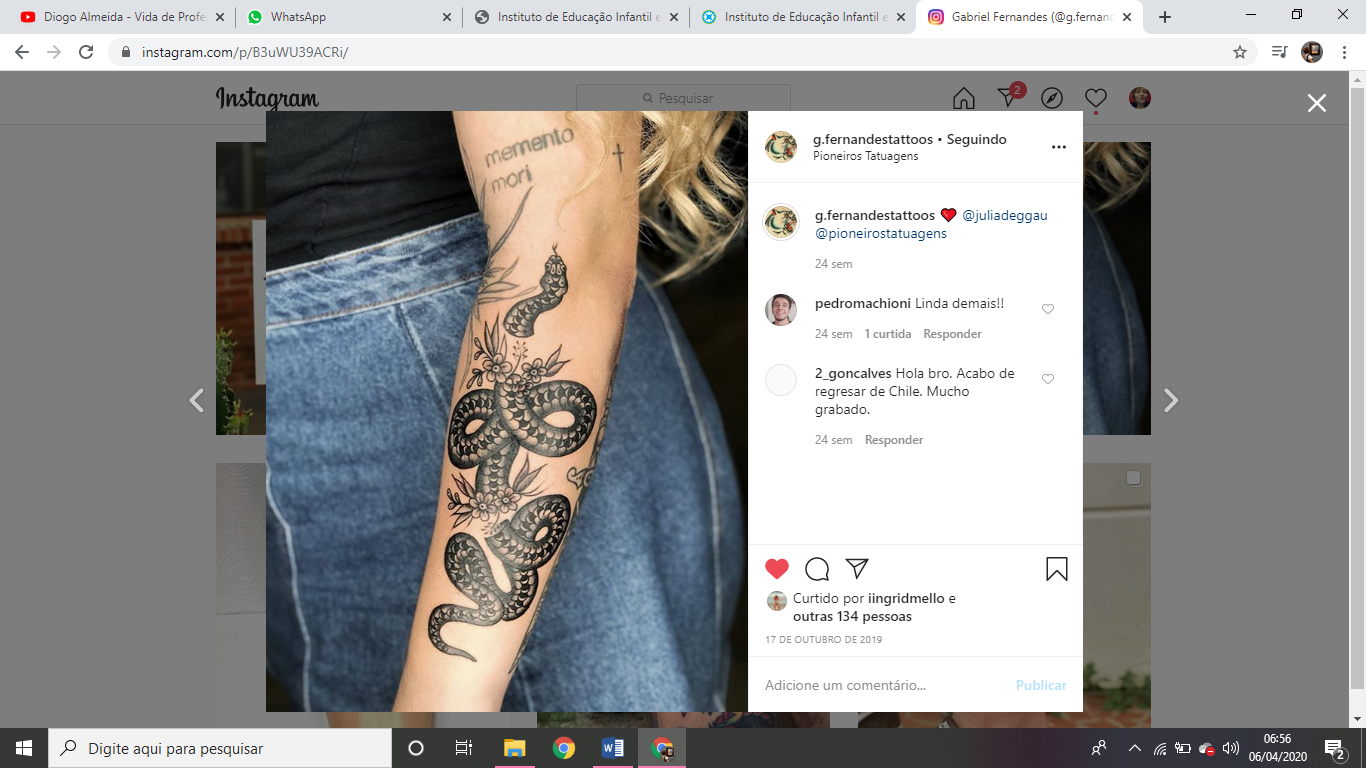 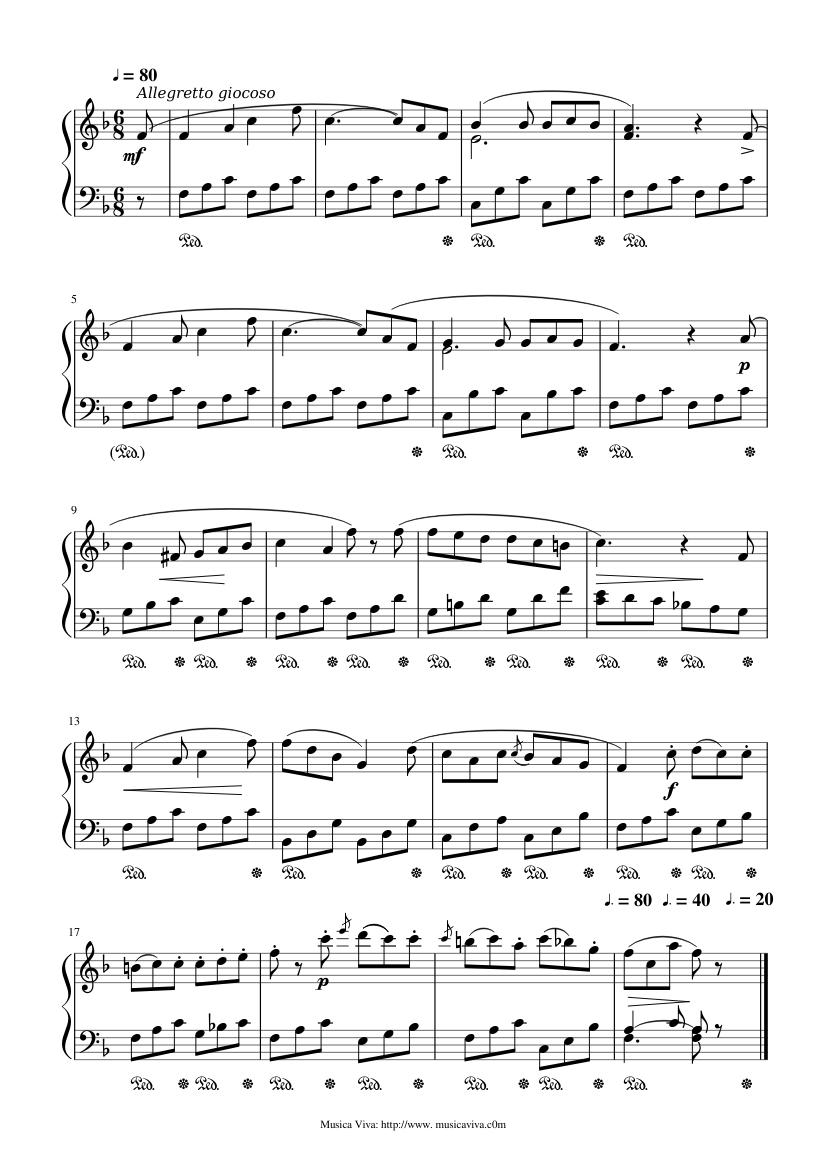 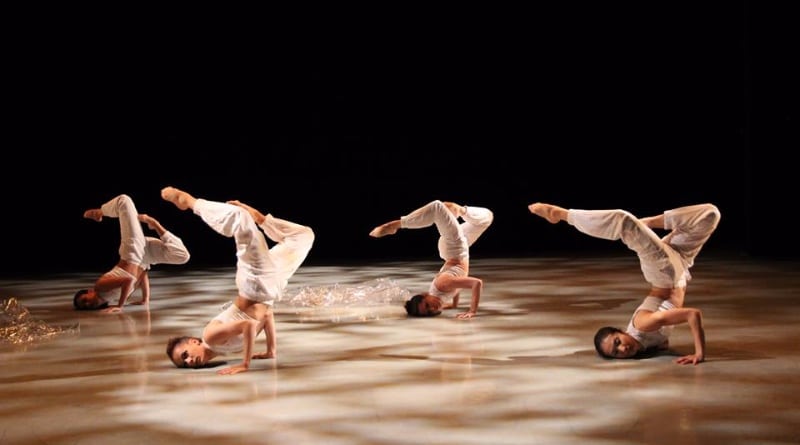 A TATTOO				A SONG				A DANCE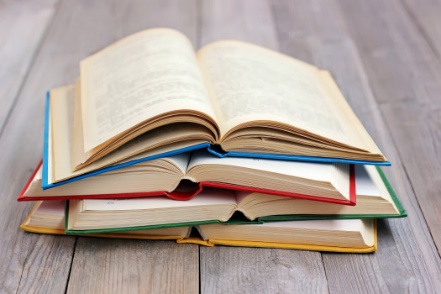 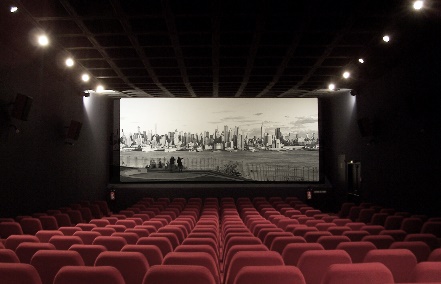 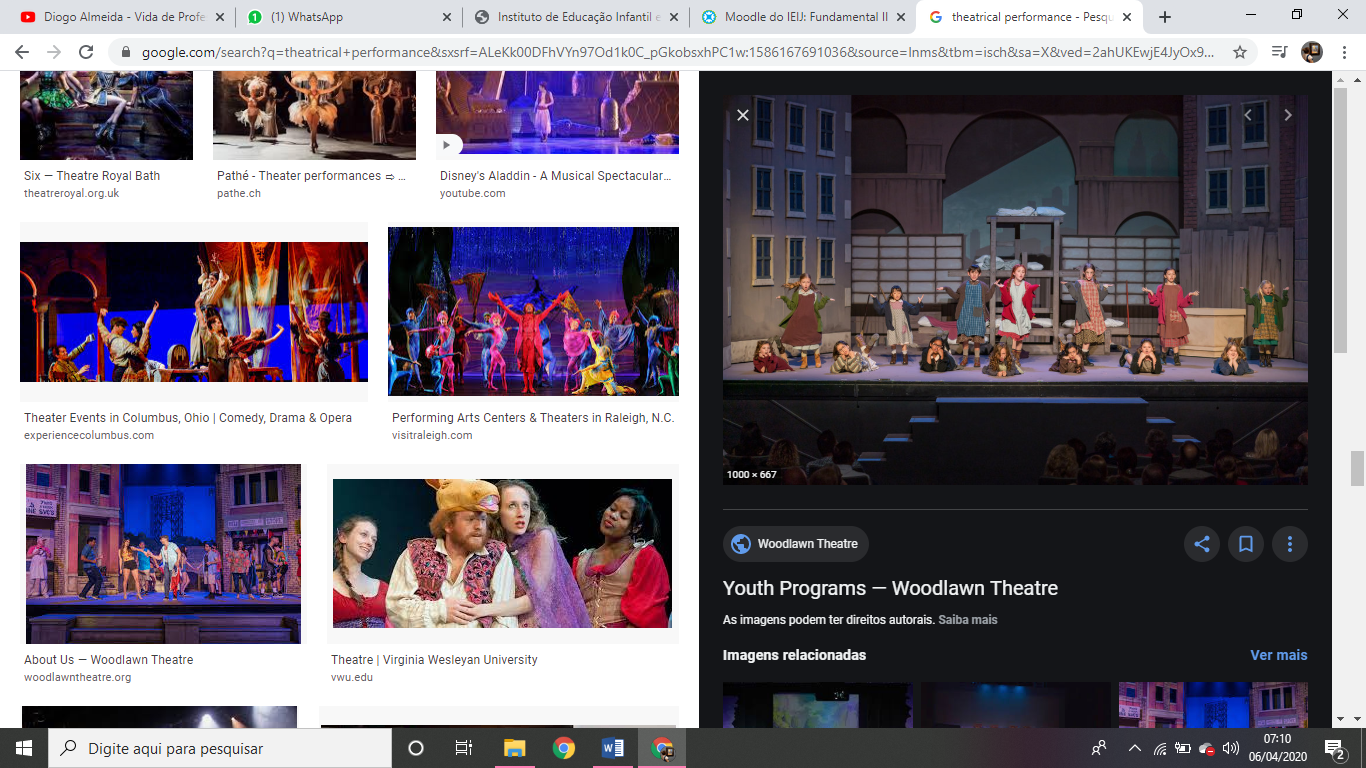 A BOOK				A MOVIE				A PLAY	